Breakfast Club Registration Form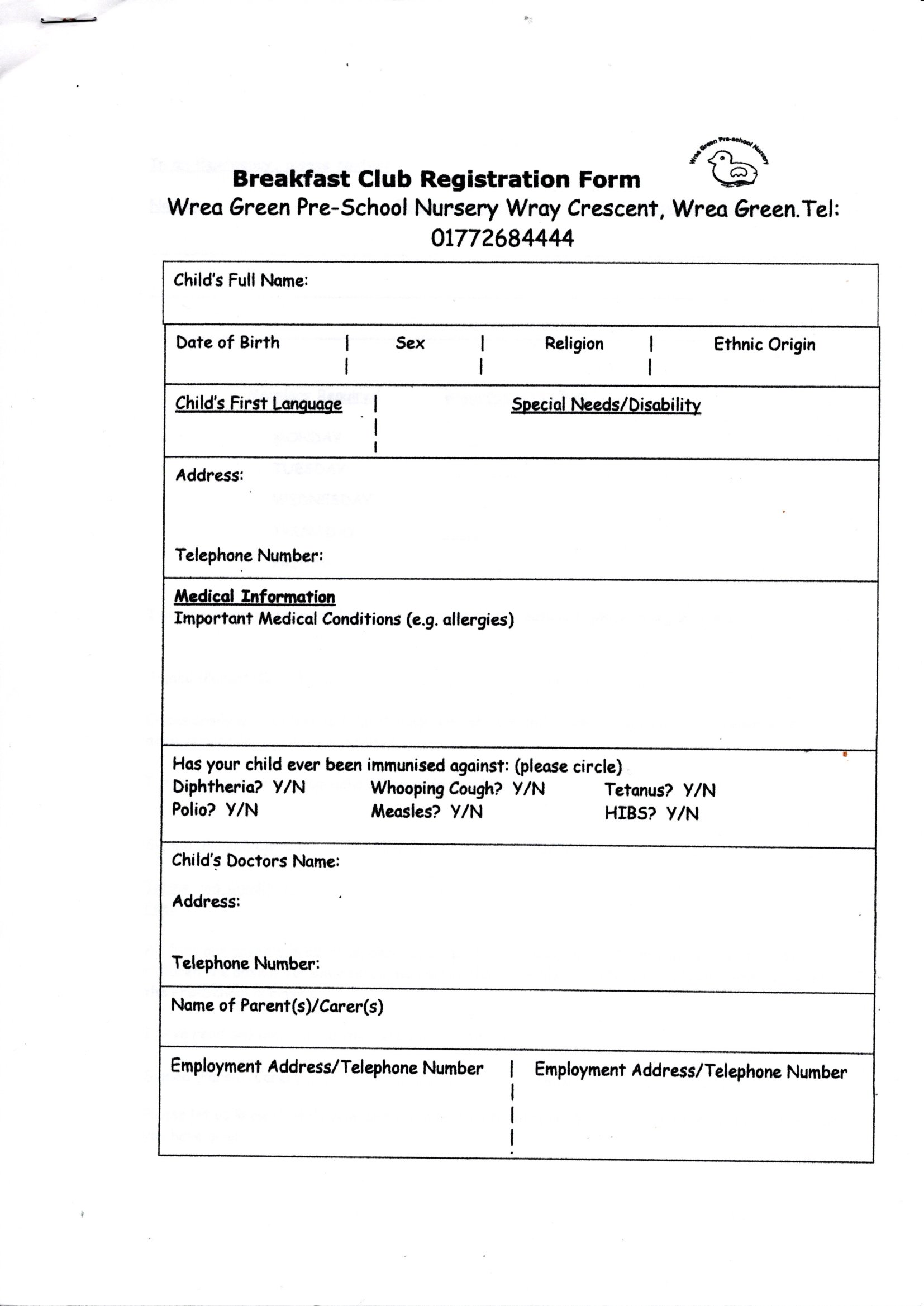 Wrea Green Pre-School Nursery Wray Crescent, Wrea Green.     Tel: 01772684444In an Emergency, please contactName: 		                   Relationship to Child:	       	      Telephone Number:		Mornings Required			Breakfast (Yes/No)			Monday								Tuesday								Wednesday								Thursday								Friday						I give my consent to my child receiving any medical treatment, which is urgently necessary.Signed (Parent/Carer) ………………………………………		Date: ………………………………Occasionally we may like to take photographs of your child completing an activity, records of achievement for use on our displays.I give consent for photographs of my child to be taken.Signed (Parent/Carer) ………………………………………		Date: ………………………………Terms and ConditionsFeesAll fees are payable in advance, and may be paid on a weekly, monthly, or half term basis. When children are absent for any reason, we regret that fees must still be paid. No fees are due when the Pre-School is closed.I have read and understand the Terms and Conditions.Signed (Parent/Carer) ………………………………………		Date: ………………………………Please let us know if while your child is attending Breakfast Club of any changes to the information you have given.Child’s Full Name:Child’s Full Name:Child’s Full Name:Child’s Full Name:Child’s Full Name:Date of BirthSexSexReligionEthnic OriginChild’s First LanguageChild’s First LanguageSpecial Needs/DisabilitySpecial Needs/DisabilitySpecial Needs/DisabilityAddress:Telephone Number:Address:Telephone Number:Address:Telephone Number:Address:Telephone Number:Address:Telephone Number:Medical InformationImportant Medical Conditions (e.g. allergies)Medical InformationImportant Medical Conditions (e.g. allergies)Medical InformationImportant Medical Conditions (e.g. allergies)Medical InformationImportant Medical Conditions (e.g. allergies)Medical InformationImportant Medical Conditions (e.g. allergies)Has your child ever been immunised against: (please circle)Diphtheria? Y/N            Whooping Cough? Y/N            Tetanus? Y/NPolio? Y/N                      Measles? Y/N                            HIBS? Y/NHas your child ever been immunised against: (please circle)Diphtheria? Y/N            Whooping Cough? Y/N            Tetanus? Y/NPolio? Y/N                      Measles? Y/N                            HIBS? Y/NHas your child ever been immunised against: (please circle)Diphtheria? Y/N            Whooping Cough? Y/N            Tetanus? Y/NPolio? Y/N                      Measles? Y/N                            HIBS? Y/NHas your child ever been immunised against: (please circle)Diphtheria? Y/N            Whooping Cough? Y/N            Tetanus? Y/NPolio? Y/N                      Measles? Y/N                            HIBS? Y/NHas your child ever been immunised against: (please circle)Diphtheria? Y/N            Whooping Cough? Y/N            Tetanus? Y/NPolio? Y/N                      Measles? Y/N                            HIBS? Y/NChild’s Doctors Name:Address:Telephone Number:Child’s Doctors Name:Address:Telephone Number:Child’s Doctors Name:Address:Telephone Number:Child’s Doctors Name:Address:Telephone Number:Child’s Doctors Name:Address:Telephone Number:Name of Parent(s)/Carer(s)Name of Parent(s)/Carer(s)Name of Parent(s)/Carer(s)Name of Parent(s)/Carer(s)Name of Parent(s)/Carer(s)Employment Address/Telephone NumberEmployment Address/Telephone NumberEmployment Address/Telephone NumberEmployment Address/Telephone NumberEmployment Address/Telephone Number